Tikslas: [Koks jūsų karjeros tikslas? Kad atkreiptumėte dėmesį, rašykite trumpai ir aiškiai.]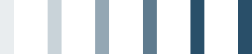 [Jūsų vardas ir pavardė],[Laipsnis]Telefonas [Telefonas] | El. paštas: [El. pašto adresas][Gatvė, numeris, miestas, apskritis, pašto kodas]IšsilavinimasPatirtisPatirtis[Šešios šio puslapio sekcijos, kuriose galite įtraukti savo turinio (pvz., tokio), yra fiksuoto aukščio, todėl nereikia nerimauti, kad iškraipysite puslapio maketą. Kiekvienoje sekcijoje telpa maždaug tiek teksto, kiek matote čia rodomose trijose patarimų pastraipose.Norėdami peržiūrėti gyvenimo aprašymo formatavimą ir puslapio maketą, juostelės skirtuke Rodymas spustelėkite Skaitymo rodinys.][Norėdami pakeisti vietos rezervavimo ženklo tekstą, tiesiog pažymėkite jį ir rašykite.Nežymėkite tarpų, esančių kairėje ir dešinėje prie žymimos srities simbolių.][Norite įtraukti daugiau teksto? Lengvai suteiksite turiniui puikią išvaizdą.Skirtuko Pagrindinis grupėje Stiliai rasite šiame dokumente naudojamas teksto formatavimo parinktis.]PatirtisApdovanojimai ir narystėsĮgūdžiai ir gebėjimai[Pareigos][Įmonės pavadinimas][Čia galite trumpai aprašyti darbo pobūdį ir didžiausius laimėjimus.][Gal esate draugijos pirmininkas arba vadovaujate labdaros organizacijos komandai? Jūs tikras lyderis – parašykite apie tai!][Sunkiai dirbote, kad įgytumėte patirties – todėl dabar nesikuklinkite! Čia aprašykite svarbiausius įgūdžius.]